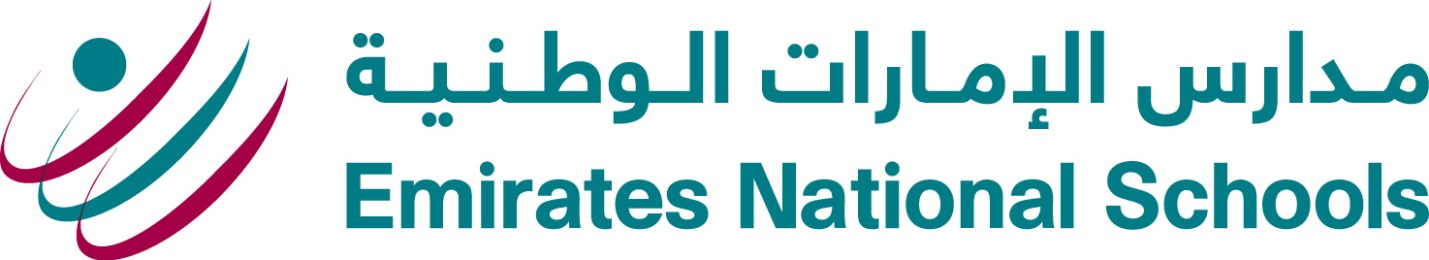 تود مدرسة الامارات الوطنية (فرع أبوظبي) دعوتكم لحضور الاجتماع الثلاثي الأول لهذا العام،سيعقد الاجتماع يوم الثلاثاء الموافق 11 نوفمبر. سيضم هذا الاجتماع  الطالب بالاضافة إلى المعلم  وولي الأمر. وسيتم مناقشة نقاط القوة لدى الطالب ونقاط الضعف  التي تحتاج  إلى تحسين. بحيث يقوم المعلم بتحديد هدف تعليمي للطالب وسيتشارك المعلم وولي الأمر بايجاد الطرق التي تساعد الطالب وتدعمه.لضمان سهولة  سير هذا الاجتماع، نرجو من أولياء الأمور تحديد مواعيد لمقابلة معلمي الصفوف عن طريق البريد الالكتروني. كل معلم سيقوم بعرض جدول مواعيده في صفحته على موقع الويبلي. مدة الاجتماع ستكون 20 دقيقة على الأكثر، ونرجو من المعلمين وأولياء الأمور الالتزام  بالأوقات المحددة. سيضع معلمي اللغة العربية والأنشطة جداولهم  في صفحاتهم الخاصة على الويبلي ويمكنكم التواصل معهم عن طريق البريد الالكتروني.  هذا العام سيتم تسليم التقارير خلال الربع الثاني، والرابع. وسيتم اطلاع أولياء الأمور على مستوى الطالب الأكاديمي خلال المؤتمر الثلاثي (المعلم- الطالب- ولي الأمر). لمزيد من المعلومات  الرجاء قراءة  الشرح التفصيلي المرفق من الدكتورة لين.الرجاء التأكد من حجز موعد المقابلة عن طريق ارسال بريد الكتروني لمعلمة صف الطالب, حيث انه سيتعذر على المعلمين مقابلة أي ولي أمر بدون موعد مسبق وسيتعين عليكم تحديد موعد للأسبوع الذي يليه.نشكر لكم حسن تعاونكم ونتمنى أن يحقق الاجتماع النتائج المرجوة.تحياتي,باتريشيا ماهرمنسقة المنهج